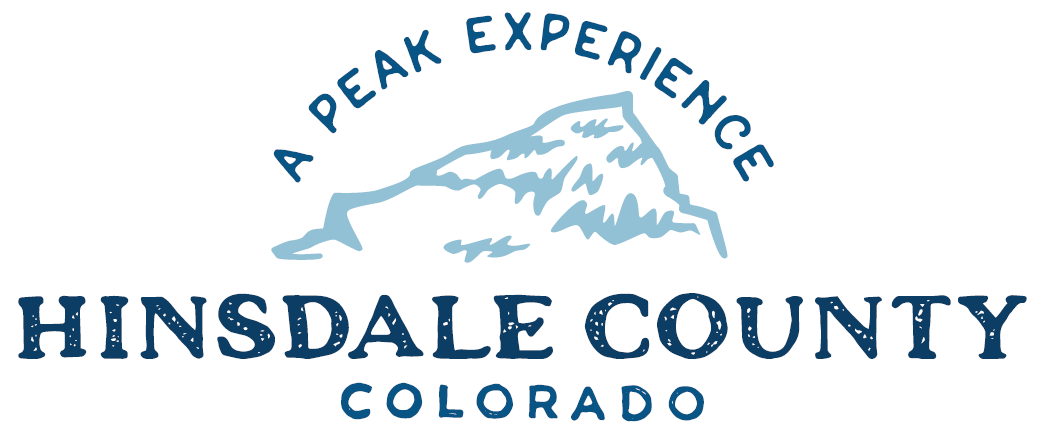 BOARD OF COUNTY COMMISSIONERS WORKSHOP & MEETINGCoursey Annex, 311 N. Henson St., Lake CityWednesday, May 31, 2023 – 8 a.m.AGENDA 8 AM		OPEN DISCUSSION8:30 AM         WORKSHOP 	Discuss Resolution Adopting an Amended Grants PolicyDiscuss Road Agreement with San Juan National Forest (SJNF)Discuss Colorado State Forest Service 2023 Incentives for Local Government Project Award Notification and Initial Scope of WorkDiscuss Agreement for Soil Engineering Services with CMT Technical ServicesDiscuss Special Event Permit for Lake Fork Valley Conservancy’s (LFVC) Lake Fork of the Gunnison River FestivalDiscuss Ratification of Cooperative Law Enforcement Agreement with Rio Grande National Forest (RGNF) and Grand Mesa, Uncompahgre and Gunnison (GMUG) National ForestDiscuss Quarterly Grants PathDiscuss 2023 Goals UpdateCLOSE COMMISSIONER WORKSHOPOPEN COMMISSIONER’S REGULAR MEETING		Pledge of Allegiance Modifications to the AgendaApproval of the AgendaCitizen Comments from the FloorREGULAR AGENDAConsider Resolution Adopting an Amended Grants Policy Consider Road Agreement with SJNFConsider Colorado State Forest Service 2023 Incentives for Local Government Project Award Notification and Initial Scope of Work Consider Agreement for Soil Engineering Services with CMT Technical ServicesConsider Special Event Permit for LFVC’s Lake Fork of the Gunnison River FestivalConsider Ratification of Cooperative Law Enforcement Agreement with RGNF and GMUG National ForestPRESENTATION OF BILLS TO BE PAID ADJOURN MEETING1 PM 	RE-CONVENE WORKSHOPDiscuss Brownfields Assessment Project with Ayres Associates, Environmental Protection Agency and Colorado Department of Public Health and Environment.Discuss FirstNet with John Matovich, AT&T	Register in advance for this meeting:https://us02web.zoom.us/meeting/register/tZAlfu-urTIvGNRG_pCoGa86GD_TBbxUPNJl After registering, you will receive a confirmation email containing information about joining the meeting.Times stated are approximate and the agenda may be modified as necessary at the discretion of the Board.  The next Commissioner’s meeting is a workshop and meeting scheduled for Wednesday, June 7, 2023, unless otherwise noted at the Coursey Annex, 311 N. Henson Street, Lake City, CO  81235.